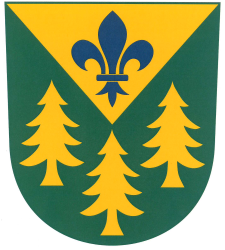 Slibčlena zastupitelstva obce„Slibuji věrnost České republice. Slibuji na svou čest a svědomí, že svoji funkci budu vykonávat svědomitě, v zájmu obce Klínec a jejích občanů a řídit se Ústavou a zákony České republiky“.§ 69 odst. 2 zákona č. 128/2000 Sb., o obcích (obecní zřízení), v platném znění)Svým podpisem potvrzuji složení slibuListina prokazující složení slibu člena zastupitelstva obce Klínec.Příloha č. 3Zápisu z ustavujícího zasedání zastupitelstva obce Klínec ze dne 5. 11. 2014.V obci Klínec, 5. 11. 2014Jméno a příjmeníPodpisMarkéta HanákováKateřina Prokešová - SitařováGregor BukovianskýJan DoubravaHerbert RájekOndřej FreudlJan Dvořák